Unit 1 “in my classroom” Feedback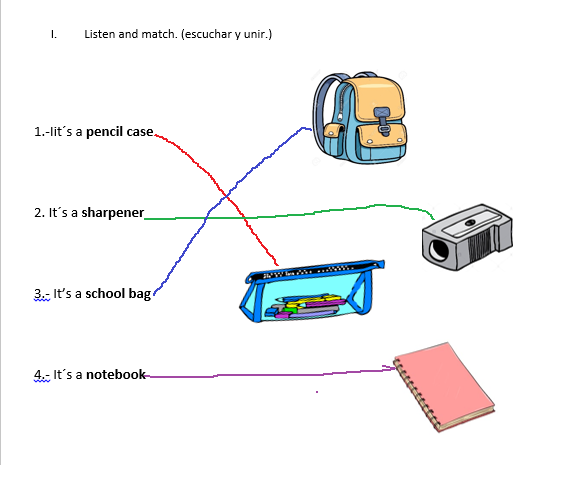 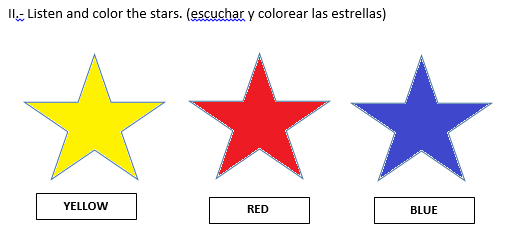 